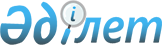 О внесении изменений в постановление Правительства Республики Казахстан от 12 декабря 2013 года № 1329 "О реализации Закона Республики Казахстан "О республиканском бюджете на 2014 - 2016 годы"Постановление Правительства Республики Казахстан от 24 декабря 2014 года № 1374      Примечание РЦПИ!

      Вводится в действие с 1 января 2014 года.      Правительство Республики Казахстан ПОСТАНОВЛЯЕТ:



      1. Внести в постановление Правительства Республики Казахстан от 12 декабря 2013 года № 1329 «О реализации Закона Республики Казахстан «О республиканском бюджете на 2014 - 2016 годы» следующие изменения:



      в приложении 1 к указанному постановлению:



      в разделе «I. Республиканские бюджетные инвестиционные проекты»:



      в функциональной группе 12 «Транспорт и коммуникации»:



      по администратору 242 «Министерство по инвестициям и развитию Республики Казахстан»:



      в программе 003 «Развитие автомобильных дорог на республиканском уровне»:



      в графе «2014 год»:



      в подпрограмме 004:



      в строке «За счет внешних займов» цифры «92 255 374» заменить цифрами «95 125 374»;



      в строке «Прочие» цифры «92 255 374» заменить цифрами «95 125 374»;



      в строке «Реконструкция международного транзитного коридора «Западная Европа - Западный Китай» цифры «74 829 309» заменить цифрами «77 699 309»;



      в подпрограмме 016:



      в строке «За счет софинансирования внешних займов из республиканского бюджета» цифры «16 917 244» заменить цифрами «14 047 244»;



      в строке «Прочие» цифры «16 917 244» заменить цифрами «14 047 244»;



      в строке «Реконструкция международного транзитного коридора «Западная Европа - Западный Китай» цифры «14 556 309» заменить цифрами «11 686 309»;



      в разделе «V. Целевые трансферты из Национального фонда»:



      в функциональной группе 12 «Транспорт и коммуникации»:



      по администратору 242 «Министерство по инвестициям и развитию Республики Казахстан»:



      в программе 003 «Развитие автомобильных дорог на республиканском уровне»:



      в подпрограмме 005 «За счет внутренних источников»:



      строку

      «                                                                   »;



      изложить в следующей редакции:

      «                                                                   ».



      2. Настоящее постановление вводится в действие с 1 января 2014 года.      Премьер-Министр

      Республики Казахстан                       К. Масимов
					© 2012. РГП на ПХВ «Институт законодательства и правовой информации Республики Казахстан» Министерства юстиции Республики Казахстан
				Реконструкция коридора Центр - Юг «Астана - Караганда - Балхаш - Курты - Капшагай - Алматы»40 000 000Реконструкция и проектно-изыскательские работы коридора Центр - Юг «Астана - Караганда - Балхаш - Курты - Капшагай - Алматы»40 000 000